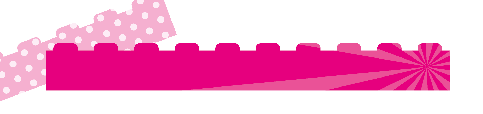 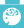 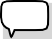 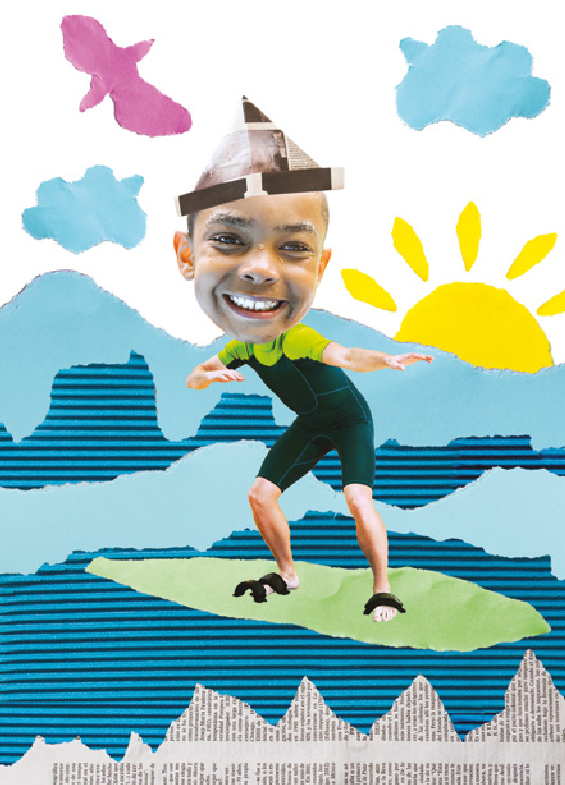 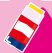 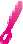 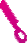 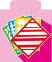 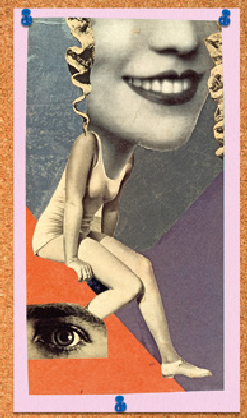 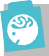 Un autorretrato divertidoObserva y lee. Después, sigue los pasos y crea tu autorretrato con fotomontaje en tu cuaderno o en una lámina.Hecho para una fiesta (1936), de Hannah Höch.30.Por sus gestos los encontraréisU ·3Observa. Copia los personajes en tu cua- derno o en una lámina y completa con los ojos y la boca correspondientes. Colorea.SE BUSCASE BUSCAFILOMENA, «CARA DE PENA»	RAMÓN, «ME RÍO UN MONTÓN»SE BUSCA	SE BUSCAConseguimos nuestro retrato en blanco y negro.Asamblea de ideas Reúne un plato de cartón y una fotografía tuya. Haz una fotocopia de tu fotografía en blanco y negro. Si es necesario, puedes ampliarla.FEDERICO, «ESTÁ ENFADADICO»MARÍA TERESA, «¡QUÉ SORPRESA!»31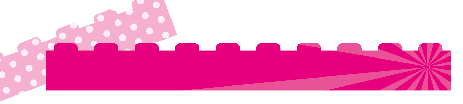 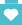 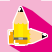 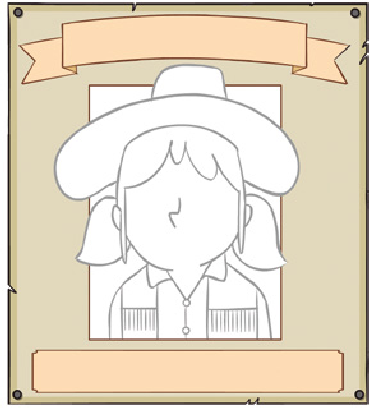 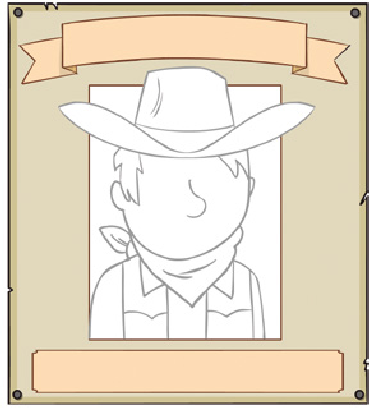 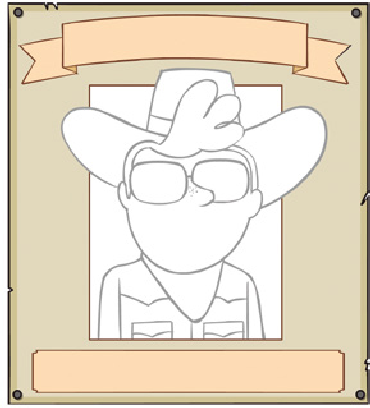 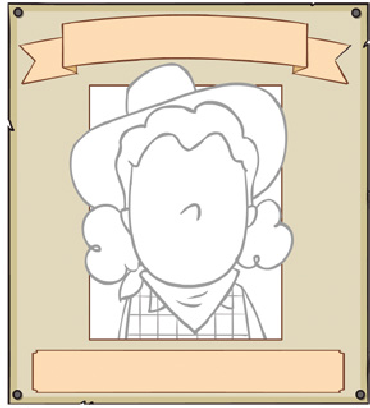 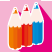 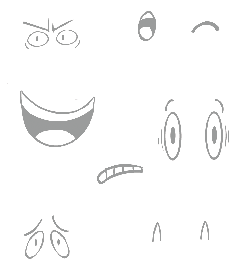 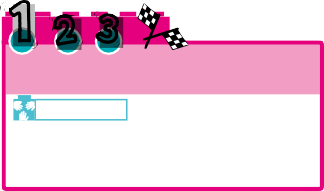 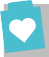 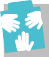 Un paisaje con perspectivaU ·3Observa y lee. Después, sigue los pasos en tu cuaderno o en una lámina.32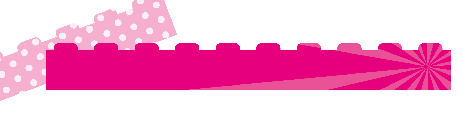 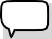 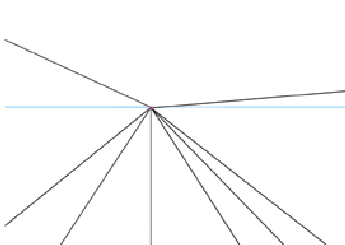 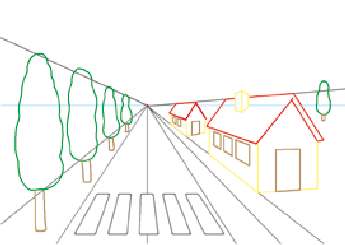 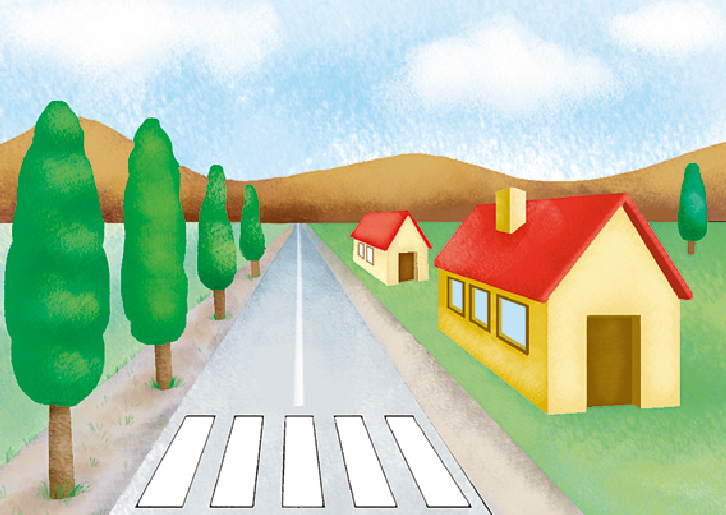 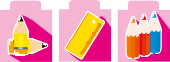 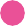 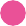 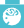 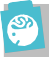 Creo los colores del círculo cromáticoU ·3Observa y lee. Después, crea los doce colo- res del círculo cromático siguiendo los pasos.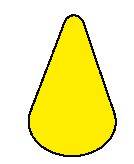 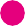 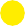 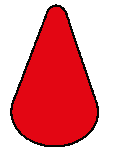 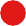 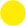 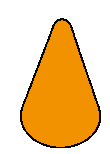 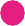 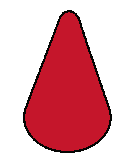 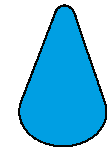 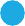 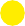 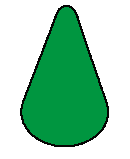 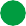 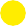 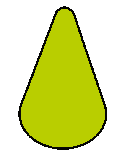 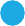 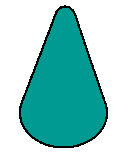 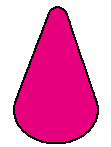 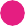 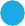 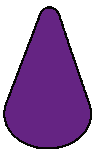 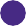 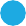 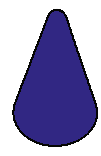 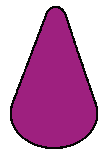 PasoColoreamos con un color del círculo cromá- tico.Formad grupos de doce. Sortead los doce colores de círculo cromático. Coloread cada uno su plato con el color que le ha tocado.33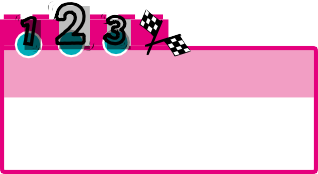 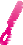 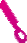 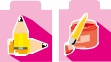 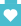 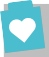 U ·3Organizo los colores en el círculo cromáticoAmarilloObserva y lee. Después, sigue los pasos para	1	2formar un círculo cromático con los 12 pétalosde la página anterior.El círculo cromáticoAzul cianMagenta3	4	Verde limaVerde	NaranjaRojo	TurquesaCarmínVioletaVioleta magentaAzul ultramaranayaeducacion.es Puedes imprimir una lámina del banco de recursos para celebrar   el Día de la Familia.34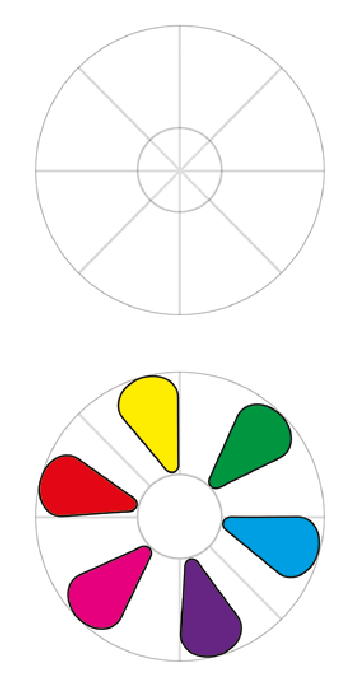 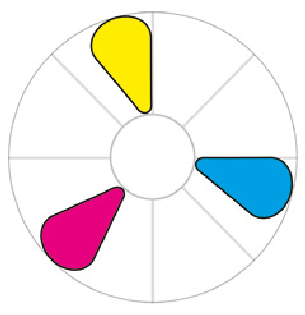 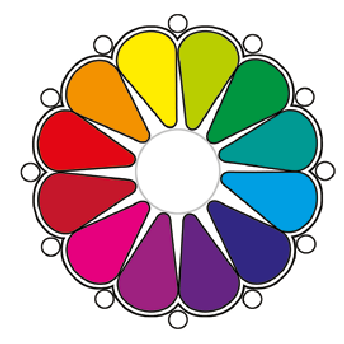 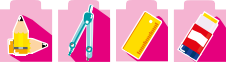 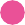 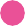 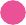 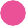 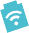 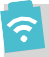 La simetría en la AlhambraU ·3Observa, lee y sigue los pasos sobre un papel cuadriculado de 5 mm.Patio de los Arrayanes y Torre de Comares (siglo xiv) de la Alhambra (Granada).La simetría en la arquitecturaLos elementos de una obra arquitec- tónica son simétricos cuando se repi- ten, respecto de un eje, de manera exacta en tamaño, forma y posición. El eje de simetría es una línea ima- ginaria que divide una figura o una composición en dos partes iguales.Dibuja el eje de simetría (línea roja).Traza las principales formas geomé- tricas de la izquierda.Completa con las mismas formas de la derecha.Dibuja los detalles.35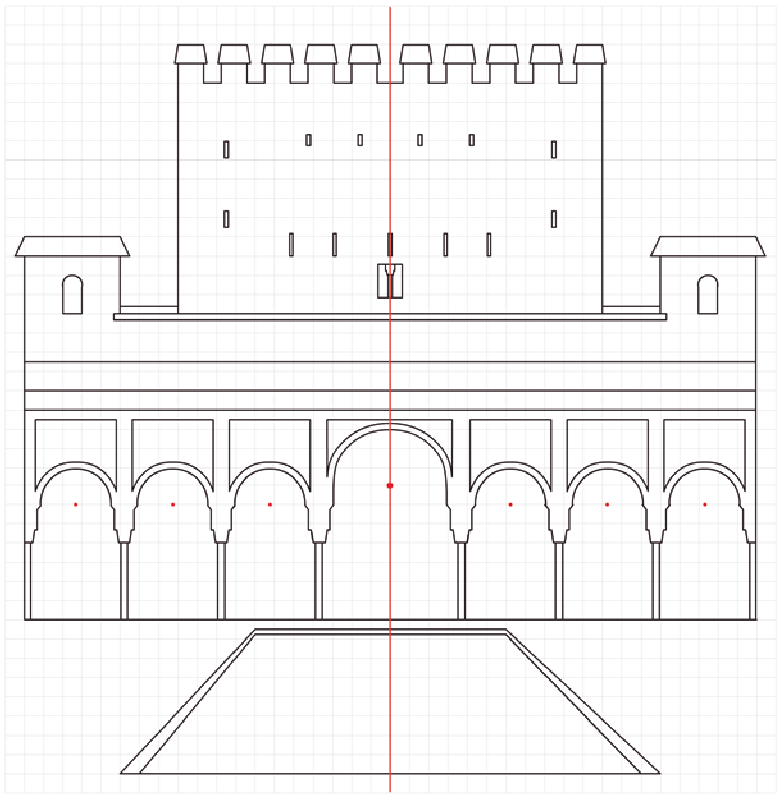 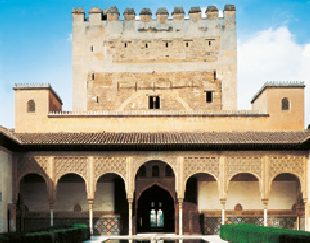 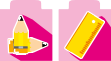 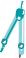 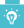 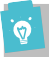 La luz del sol en el agua del marU ·3Observa y lee. Sigue los pasos en tu cuaderno o en una lámina.El balandrito (1909), de Joaquín Sorolla.36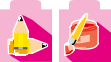 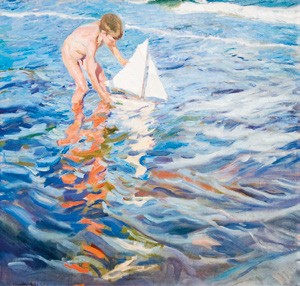 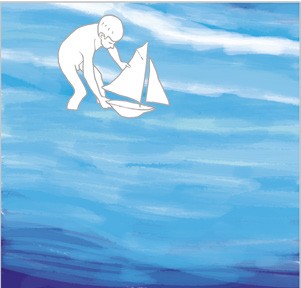 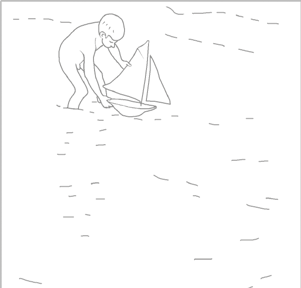 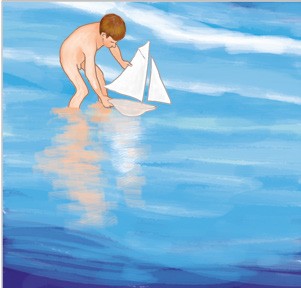 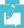 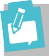 La mirada artísticaFranz Marc, el pintor de los animalesObserva, lee y sigue los pasos.Dibuja la vaca del cuadro de Franz Marc sobre un papel cuadriculado de 1 cm.Colorea utilizando solo el color azul cian (primario) y los secundarios (verde y vio- leta) y terciaros (turquesa, azul ultramar, verde lima y violeta magenta) que lo con- tienen:La vaca amarilla (1911), de Franz Marc.37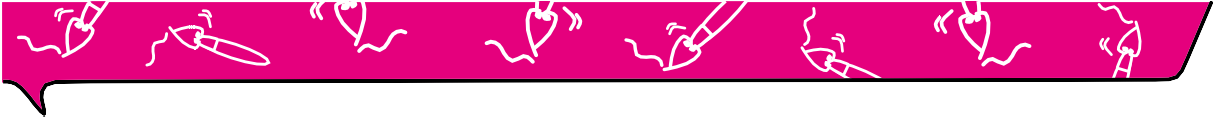 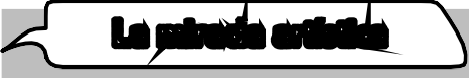 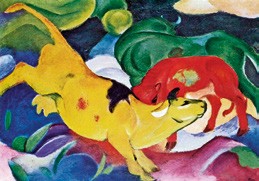 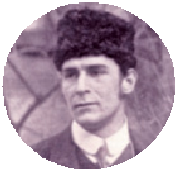 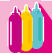 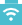 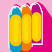 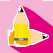 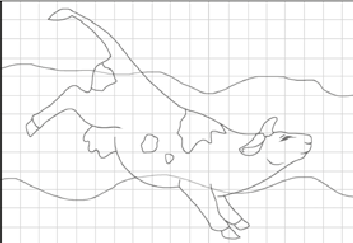 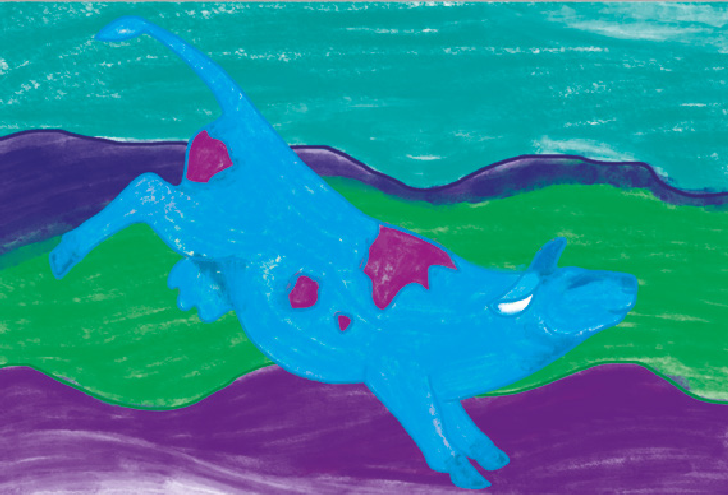 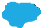 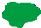 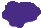 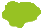 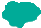 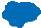 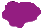 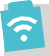 Franz Marc y la expresividad del colorObserva y lee. Después, sigue los pasos en tu cuaderno o en una lámina.Zorro azul y negro (1911), de Franz Marc.Paso	¡ RetoLos colores complementariosColoreamos la fotografía con conseguido !el color complementario.Coloread la fotografía en blanco y negro con el color complementario del plato. Dejadla secar, recortadla en forma circular y pegadla sobre él. Colocad los doce platos formando el círculo cromático y exponedlo en el aula.Los colores complementarios son aquellas parejas que ocupan el lugar opuesto en el círculo cromático. Al combinar dos colores com- plementarios, se consigue un contraste muy llamativo. Por ejemplo:38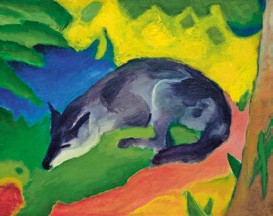 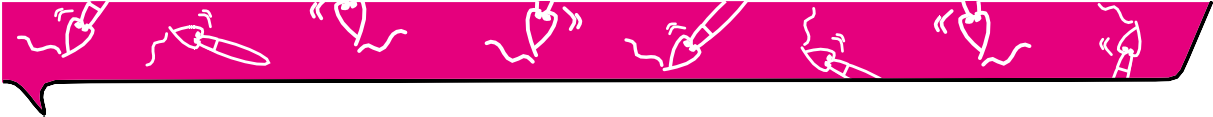 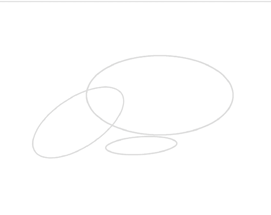 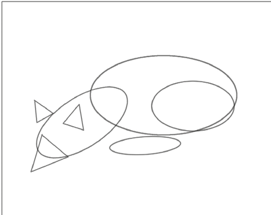 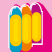 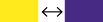 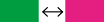 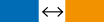 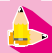 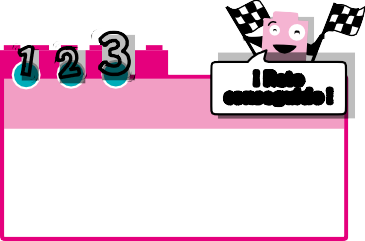 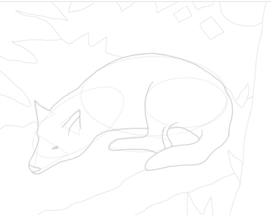 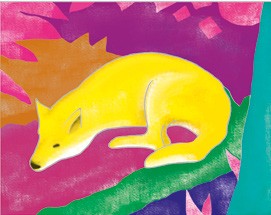 